尉政办〔2022〕44号尉氏县人民政府办公室关于印发尉氏县声环境功能区划分方案的通   知各乡、镇人民政府，两湖街道办事处，先进制造业开发区管委会，县政府有关部门：《尉氏县声环境功能区划分方案》已经县政府第十一次常务会议研究通过，现印发给你们，请认真遵照执行。                                                           2022年12月20日尉氏县声环境功能区划分方案一、区划范围本次声环境功能区划分适用范围为尉氏县中心城区规划范围内区域，包括东部主城区和西部产业开发区。东部主城区边界北至沿河路、西至经六路、南至南环路、东至东环路，面积53.83平方公里；西部产业开发区边界北至北三环、西至西四环、南至福星大道、东至花园路，面积21.82平方公里。故本次声环境功能区划总面积为75.65平方公里。二、区划原则1.以改善声环境质量为核心，以保障人民享有良好的声环境为目标。2.以城市总体规划为指导，重点考虑城市近期规划和用地现状，按照规划用地性质、用地现状、声环境质量现状和现行声环境功能区，科学划定声环境功能区类别。声环境功能区应覆盖整个城市规划区范围，并依据城市总体规划和用地性质变化而同步调整。3.调整声环境功能区类别进行充分的说明，不随意降低已划定的声环境功能区类别。严格控制4类声环境功能区范围。4.遵循城市建设和发展的客观规律，因地制宜，统筹兼顾，功能区划定应有利于环境噪声管理和促进噪声治理。5.宜粗不宜细，宜大不宜小。三、声环境功能区定义及适用标准《声环境质量标准》（GB3096-2008）中规定，按照区域使用功能特点和环境质量要求，声环境功能区分为以下五类：0类声环境功能区：指康复疗养区等特别需要安静的区域。1类声环境功能区：指以居民住宅、医疗卫生、文化教育、科研设计、行政办公为主要功能，需要保持安静的区域。2类声环境功能区：指以商业金融、集市贸易为主要功能，或者居住、商业、工业混杂，需要维护住宅安静的区域。3类声环境功能区：指以工业生产、仓储物流为主要功能区，需要防止工业噪声对周围环境产生严重影响的区域。4类声环境功能区：指交通干线两侧一定距离之内，需要防止交通噪声对周围环境产生严重影响的区域，包括4a类和4b类两种类型。4a类为高速公路、一级公路、二级公路、城市快速路、城市主干路、城市次干路、城市轨道交通（地面段）、内河航道两侧区域；4b类为铁路干线两侧区域。根据《声环境质量标准》（GB3096-2008），各类声环境功能区适用噪声等效声级限值见下表。表1    声环境质量标准限值（GB 3096-2008）    单位：dB（A）“昼间”是指6:00至22:00之间的时段，该时段执行昼间标准；“夜间”是指22:00至次日6:00之间的时段，该时段执行夜间标准。各类声环境功能区夜间突发噪声，其最大声级超过环境噪声限值的幅度不得高于15dB(A)。四、声环境功能区划分结果见附表1、附表2和附图。尉氏县中心城区0~3类声环境功能区划分结果尉氏县中心城区4类声环境功能区划分结果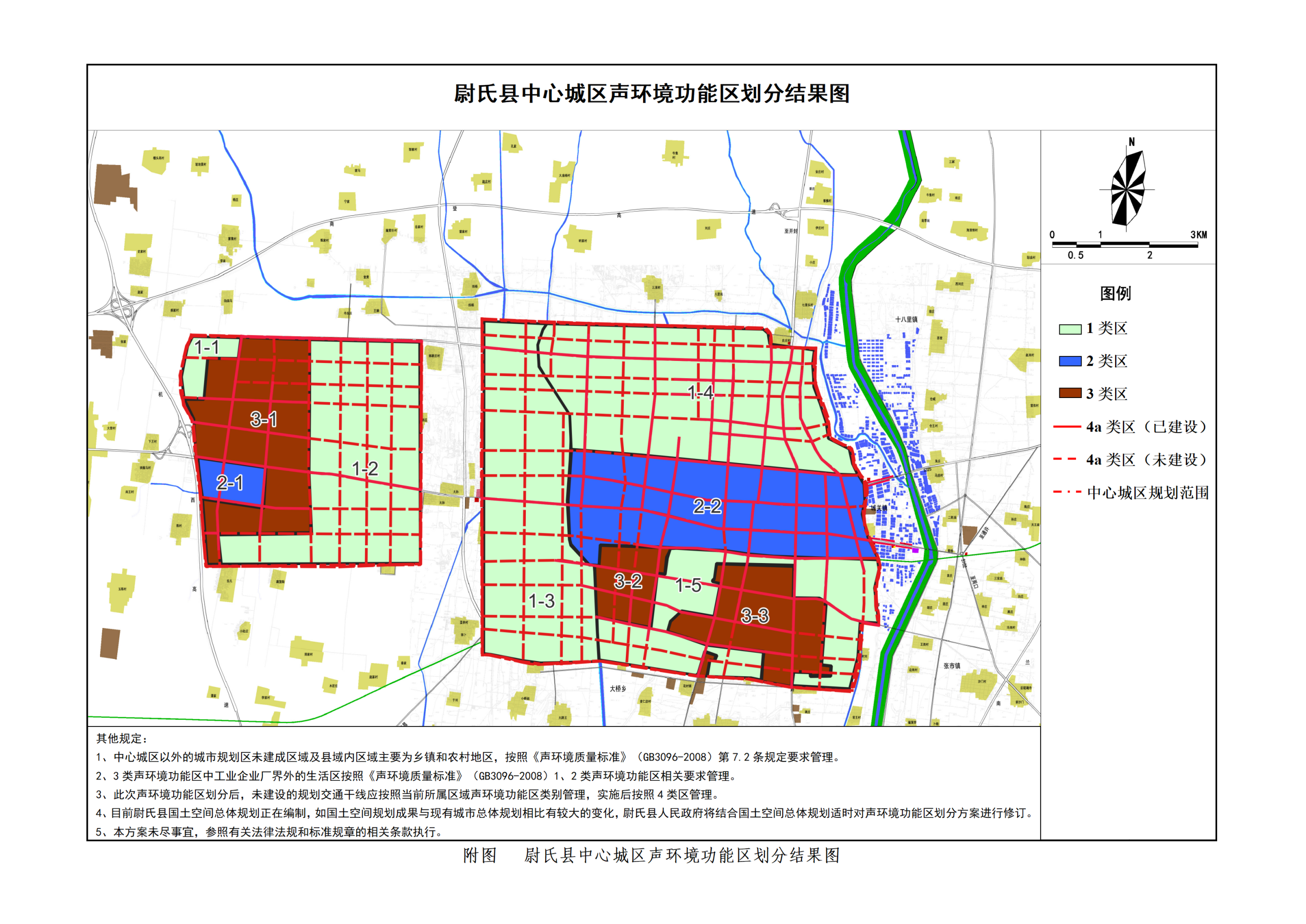 五、实施与管理（一）各乡镇（街道）对本辖区内的声环境质量负责。（二）生态环境主管部门对本区域内的环境噪声污染防治实施统一监督管理。（三）规划部门在制定城乡规划时，应当确定保护和改善声环境的目标和任务；在确定建设布局时，应提出相应的规划设计要求。在规划建设康复疗养设施有安静需求的区域时，声环境质量标准按0类声环境质量标准执行。（四）公安、住建、交通运输、城管等行政管理部门应根据各自职责，对交通运输、社会生活噪声及施工噪声污染防治实施监督管理。本方案未尽事宜，参照有关法律、法规和规章的相关条款执行。附件：《尉氏县中心城区声环境功能区划分部门职责清单》附件尉氏县中心城区声环境功能区划分部门职责清单各乡镇（街道）：按照属地管理原则，对本辖区内的声环境质量总负责。生态环境部门：对本区域内的环境噪声污染防治实施统一监督管理，主要负责工业噪声监督管理。城市管理部门：负责建筑施工、市政道路施工噪声，根据部门职责划分负责社会生活噪声的监督管理。公安部门：负责社会生活噪声和交通噪声的监督管理。其中社会噪声具体包括1. 市区街道、广场、公园等公共场所组织娱乐、集会等活动，使用音响器材发出的噪音。2. 家用电器、乐器或者是进行其他家庭室内娱乐活动时发出的噪音；3. 室内装修活动发出的噪音。交通运输部门：负责其他道路施工、交通噪声管理。加强对道路的维护和保养，保持道路及设施完好，降低车辆通行产生的噪声。自然资源规划部门：在制定城乡规划时，确定保护和改善声环境的目标和任务；科学规划道路和敏感建筑物集中区之间的防护距离，防止噪声扰民问题的发生。文广旅游部门：组织电视台、广播电台、网络等媒体积极开展噪声功能区宣传工作。教育部门：组织好中、小学生的噪声污染知识普及工作。住建部门：加强对民用建筑隔声设计和施工强制性标准执行情况的监督管理，推广使用降噪、防振的产品和材料。     尉氏县人民政府办公室                                          2022年12月20日印发时段声环境功能区类别时段声环境功能区类别昼间夜间0类0类50401类1类55452类2类60503类3类65554类4a类70554类4b类7060声环境功能区类别功能区编号总面积（m2）主要用地功能边界范围0类区///无1类区1-1832968居住用地西四环—北三环—建业路—国康路—尚王村东边界沿线—国福路1类区1-211429607居住用地建业路—福康路—新港大道—北三环—花园路—福星大道1类区1-312601455居住用地、公园绿地经六路—沿河路—康沟河—南环路1类区1-414763389居住用地、行政办公用地、教育科研用地康沟河—沿河路—纬十路—东环路—尉州大道1类区1-57237561居住用地康沟河—福聚路—光明路—福星大道—小李庄西边界沿线—铁路北街—东环路—经一路—南环路—建设路—周庄村北边界沿线—西老鸦刘村西边界沿线—纱厂西路—福星大道—建设路—铁路街—滨河温泉名苑小区东边界沿线—福星大道—福甬路—福园路—刘麦河—福聚路—七里河村东边界沿线—南环路—七里河村西边界沿线—福甬路—南环路2类区2-11056464工业用地、居住用地、教育科研用地西四环—新尉大道—兴业路—福民路2类区2-211192762居住用地、商业用地、教育科研用地、工业用地康沟河—尉州大道—东环路—铁路北街—许庄村西边界沿线—福星大道3类区3-17503274工业用地西四环—福民路—兴业路—新尉大道—西四环—国福路—尚王村东边界沿线—国康路—建业路—北三环—新港大道—福康路—建业路—福星大道3类区3-21949182工业用地康沟河—福星大道—许庄村西边界沿线—铁路北街—小李庄西边界沿线—福星大道—光明路—福聚路3类区3-34666316工业用地刘麦河—福园路—福甬路—福星大道—滨河温泉名苑小区东边界沿线—铁路街—建设路—福星大道—纱厂西路—西老鸦刘村西边界沿线—周庄村北边界沿线—福乐路—建设路—南环路—七里河村东边界沿线—福聚路—七里河村西边界沿线—南环路—福甬路—福聚路声环境功能区类别道路名称道路名称起终点道级路别红宽线度（m）长度（m）适用区域4a类（东部主城区）北三环北三环经六路—西环路主干路602179.75道路两侧各距红线垂直距离为：相邻区域为1类声环境功能区域，距离为50m；相邻区域2类声环境功能区域，距离为35m；相邻区域为3类声环境功能区域，距离为20m。当临街建筑高于三层楼房以上（含三层）时，将临街建筑面向交通干线一侧至交通干线边界线的区域定为 4a 类声环境功能区。4a类（东部主城区）北三环北三环西环路—东环路主干路504677.50道路两侧各距红线垂直距离为：相邻区域为1类声环境功能区域，距离为50m；相邻区域2类声环境功能区域，距离为35m；相邻区域为3类声环境功能区域，距离为20m。当临街建筑高于三层楼房以上（含三层）时，将临街建筑面向交通干线一侧至交通干线边界线的区域定为 4a 类声环境功能区。4a类（东部主城区）北二环北二环经六路—西祥北路主干路503498.36道路两侧各距红线垂直距离为：相邻区域为1类声环境功能区域，距离为50m；相邻区域2类声环境功能区域，距离为35m；相邻区域为3类声环境功能区域，距离为20m。当临街建筑高于三层楼房以上（含三层）时，将临街建筑面向交通干线一侧至交通干线边界线的区域定为 4a 类声环境功能区。4a类（东部主城区）北二环北二环西祥北路—东环路主干路463647.67道路两侧各距红线垂直距离为：相邻区域为1类声环境功能区域，距离为50m；相邻区域2类声环境功能区域，距离为35m；相邻区域为3类声环境功能区域，距离为20m。当临街建筑高于三层楼房以上（含三层）时，将临街建筑面向交通干线一侧至交通干线边界线的区域定为 4a 类声环境功能区。4a类（东部主城区）尉州大道尉州大道经六路—东环路主干路607807.06道路两侧各距红线垂直距离为：相邻区域为1类声环境功能区域，距离为50m；相邻区域2类声环境功能区域，距离为35m；相邻区域为3类声环境功能区域，距离为20m。当临街建筑高于三层楼房以上（含三层）时，将临街建筑面向交通干线一侧至交通干线边界线的区域定为 4a 类声环境功能区。4a类（东部主城区）人民路人民西路经六路—滨河东路主干路504624.54道路两侧各距红线垂直距离为：相邻区域为1类声环境功能区域，距离为50m；相邻区域2类声环境功能区域，距离为35m；相邻区域为3类声环境功能区域，距离为20m。当临街建筑高于三层楼房以上（含三层）时，将临街建筑面向交通干线一侧至交通干线边界线的区域定为 4a 类声环境功能区。4a类（东部主城区）人民路人民中路滨河东路—建设北路主干路501874.04道路两侧各距红线垂直距离为：相邻区域为1类声环境功能区域，距离为50m；相邻区域2类声环境功能区域，距离为35m；相邻区域为3类声环境功能区域，距离为20m。当临街建筑高于三层楼房以上（含三层）时，将临街建筑面向交通干线一侧至交通干线边界线的区域定为 4a 类声环境功能区。4a类（东部主城区）人民路人民东路建设北路—东环路主干路501562.03道路两侧各距红线垂直距离为：相邻区域为1类声环境功能区域，距离为50m；相邻区域2类声环境功能区域，距离为35m；相邻区域为3类声环境功能区域，距离为20m。当临街建筑高于三层楼房以上（含三层）时，将临街建筑面向交通干线一侧至交通干线边界线的区域定为 4a 类声环境功能区。4a类（东部主城区）福星大道福星大道经六路—东环路主干路608351.71道路两侧各距红线垂直距离为：相邻区域为1类声环境功能区域，距离为50m；相邻区域2类声环境功能区域，距离为35m；相邻区域为3类声环境功能区域，距离为20m。当临街建筑高于三层楼房以上（含三层）时，将临街建筑面向交通干线一侧至交通干线边界线的区域定为 4a 类声环境功能区。4a类（东部主城区）福聚路福聚路经六路—经一路主干路457846.47道路两侧各距红线垂直距离为：相邻区域为1类声环境功能区域，距离为50m；相邻区域2类声环境功能区域，距离为35m；相邻区域为3类声环境功能区域，距离为20m。当临街建筑高于三层楼房以上（含三层）时，将临街建筑面向交通干线一侧至交通干线边界线的区域定为 4a 类声环境功能区。4a类（东部主城区）南环路南环路经六路—经一路主干路507668.13道路两侧各距红线垂直距离为：相邻区域为1类声环境功能区域，距离为50m；相邻区域2类声环境功能区域，距离为35m；相邻区域为3类声环境功能区域，距离为20m。当临街建筑高于三层楼房以上（含三层）时，将临街建筑面向交通干线一侧至交通干线边界线的区域定为 4a 类声环境功能区。4a类（东部主城区）经六路经六路沿河路—南环路主干路406894.64道路两侧各距红线垂直距离为：相邻区域为1类声环境功能区域，距离为50m；相邻区域2类声环境功能区域，距离为35m；相邻区域为3类声环境功能区域，距离为20m。当临街建筑高于三层楼房以上（含三层）时，将临街建筑面向交通干线一侧至交通干线边界线的区域定为 4a 类声环境功能区。4a类（东部主城区）经五路经五路沿河路—南环路主干路607009.80道路两侧各距红线垂直距离为：相邻区域为1类声环境功能区域，距离为50m；相邻区域2类声环境功能区域，距离为35m；相邻区域为3类声环境功能区域，距离为20m。当临街建筑高于三层楼房以上（含三层）时，将临街建筑面向交通干线一侧至交通干线边界线的区域定为 4a 类声环境功能区。4a类（东部主城区）西环路西环路沿河路—南环路主干路506959.70道路两侧各距红线垂直距离为：相邻区域为1类声环境功能区域，距离为50m；相邻区域2类声环境功能区域，距离为35m；相邻区域为3类声环境功能区域，距离为20m。当临街建筑高于三层楼房以上（含三层）时，将临街建筑面向交通干线一侧至交通干线边界线的区域定为 4a 类声环境功能区。4a类（东部主城区）西祥路西祥北路沿河路—尉州大道主干路602713.46道路两侧各距红线垂直距离为：相邻区域为1类声环境功能区域，距离为50m；相邻区域2类声环境功能区域，距离为35m；相邻区域为3类声环境功能区域，距离为20m。当临街建筑高于三层楼房以上（含三层）时，将临街建筑面向交通干线一侧至交通干线边界线的区域定为 4a 类声环境功能区。4a类（东部主城区）西祥路西祥北路尉州大道—人民西路主干路451085.49道路两侧各距红线垂直距离为：相邻区域为1类声环境功能区域，距离为50m；相邻区域2类声环境功能区域，距离为35m；相邻区域为3类声环境功能区域，距离为20m。当临街建筑高于三层楼房以上（含三层）时，将临街建筑面向交通干线一侧至交通干线边界线的区域定为 4a 类声环境功能区。4a类（东部主城区）西祥路西祥南路人民西路—南环路主干路453208.77道路两侧各距红线垂直距离为：相邻区域为1类声环境功能区域，距离为50m；相邻区域2类声环境功能区域，距离为35m；相邻区域为3类声环境功能区域，距离为20m。当临街建筑高于三层楼房以上（含三层）时，将临街建筑面向交通干线一侧至交通干线边界线的区域定为 4a 类声环境功能区。4a类（东部主城区）行政西路行政西路沿河路—尉州大道主干路452825.40道路两侧各距红线垂直距离为：相邻区域为1类声环境功能区域，距离为50m；相邻区域2类声环境功能区域，距离为35m；相邻区域为3类声环境功能区域，距离为20m。当临街建筑高于三层楼房以上（含三层）时，将临街建筑面向交通干线一侧至交通干线边界线的区域定为 4a 类声环境功能区。4a类（东部主城区）西关中路西关中路尉州大道—人民中路主干路452499.69道路两侧各距红线垂直距离为：相邻区域为1类声环境功能区域，距离为50m；相邻区域2类声环境功能区域，距离为35m；相邻区域为3类声环境功能区域，距离为20m。当临街建筑高于三层楼房以上（含三层）时，将临街建筑面向交通干线一侧至交通干线边界线的区域定为 4a 类声环境功能区。4a类（东部主城区）福甬路福甬路人民中路—南环路主干路501915.81道路两侧各距红线垂直距离为：相邻区域为1类声环境功能区域，距离为50m；相邻区域2类声环境功能区域，距离为35m；相邻区域为3类声环境功能区域，距离为20m。当临街建筑高于三层楼房以上（含三层）时，将临街建筑面向交通干线一侧至交通干线边界线的区域定为 4a 类声环境功能区。4a类（东部主城区）建设路建设北路纬十路—人民中路主干路453890.64道路两侧各距红线垂直距离为：相邻区域为1类声环境功能区域，距离为50m；相邻区域2类声环境功能区域，距离为35m；相邻区域为3类声环境功能区域，距离为20m。当临街建筑高于三层楼房以上（含三层）时，将临街建筑面向交通干线一侧至交通干线边界线的区域定为 4a 类声环境功能区。4a类（东部主城区）建设路建设南路人民中路—福星大道主干路451352.31道路两侧各距红线垂直距离为：相邻区域为1类声环境功能区域，距离为50m；相邻区域2类声环境功能区域，距离为35m；相邻区域为3类声环境功能区域，距离为20m。当临街建筑高于三层楼房以上（含三层）时，将临街建筑面向交通干线一侧至交通干线边界线的区域定为 4a 类声环境功能区。4a类（东部主城区）建设路建设南路福星大道—南环路主干路501822.19道路两侧各距红线垂直距离为：相邻区域为1类声环境功能区域，距离为50m；相邻区域2类声环境功能区域，距离为35m；相邻区域为3类声环境功能区域，距离为20m。当临街建筑高于三层楼房以上（含三层）时，将临街建筑面向交通干线一侧至交通干线边界线的区域定为 4a 类声环境功能区。4a类（东部主城区）沿河路沿河路经六路—纬十路次干路306244.40道路两侧各距红线垂直距离为：相邻区域为1类声环境功能区域，距离为50m；相邻区域2类声环境功能区域，距离为35m；相邻区域为3类声环境功能区域，距离为20m。当临街建筑高于三层楼房以上（含三层）时，将临街建筑面向交通干线一侧至交通干线边界线的区域定为 4a 类声环境功能区。4a类（东部主城区）纬十路纬十路经六路—东环路次干路356869.23道路两侧各距红线垂直距离为：相邻区域为1类声环境功能区域，距离为50m；相邻区域2类声环境功能区域，距离为35m；相邻区域为3类声环境功能区域，距离为20m。当临街建筑高于三层楼房以上（含三层）时，将临街建筑面向交通干线一侧至交通干线边界线的区域定为 4a 类声环境功能区。4a类（东部主城区）纬九路纬九路经六路—东环路次干路306854.29道路两侧各距红线垂直距离为：相邻区域为1类声环境功能区域，距离为50m；相邻区域2类声环境功能区域，距离为35m；相邻区域为3类声环境功能区域，距离为20m。当临街建筑高于三层楼房以上（含三层）时，将临街建筑面向交通干线一侧至交通干线边界线的区域定为 4a 类声环境功能区。4a类（东部主城区）纬八路纬八路经六路—东环路次干路356953.66道路两侧各距红线垂直距离为：相邻区域为1类声环境功能区域，距离为50m；相邻区域2类声环境功能区域，距离为35m；相邻区域为3类声环境功能区域，距离为20m。当临街建筑高于三层楼房以上（含三层）时，将临街建筑面向交通干线一侧至交通干线边界线的区域定为 4a 类声环境功能区。4a类（东部主城区）行政北路行政北路滨河东路—东环路次干路302488.26道路两侧各距红线垂直距离为：相邻区域为1类声环境功能区域，距离为50m；相邻区域2类声环境功能区域，距离为35m；相邻区域为3类声环境功能区域，距离为20m。当临街建筑高于三层楼房以上（含三层）时，将临街建筑面向交通干线一侧至交通干线边界线的区域定为 4a 类声环境功能区。4a类（东部主城区）文化路文化西路经六路—滨河东路次干路354657.98道路两侧各距红线垂直距离为：相邻区域为1类声环境功能区域，距离为50m；相邻区域2类声环境功能区域，距离为35m；相邻区域为3类声环境功能区域，距离为20m。当临街建筑高于三层楼房以上（含三层）时，将临街建筑面向交通干线一侧至交通干线边界线的区域定为 4a 类声环境功能区。4a类（东部主城区）文化路文化中路滨河东路—建设北路次干路351847.00道路两侧各距红线垂直距离为：相邻区域为1类声环境功能区域，距离为50m；相邻区域2类声环境功能区域，距离为35m；相邻区域为3类声环境功能区域，距离为20m。当临街建筑高于三层楼房以上（含三层）时，将临街建筑面向交通干线一侧至交通干线边界线的区域定为 4a 类声环境功能区。4a类（东部主城区）文化路文化东路建设北路—东盛路次干路35378.17道路两侧各距红线垂直距离为：相邻区域为1类声环境功能区域，距离为50m；相邻区域2类声环境功能区域，距离为35m；相邻区域为3类声环境功能区域，距离为20m。当临街建筑高于三层楼房以上（含三层）时，将临街建筑面向交通干线一侧至交通干线边界线的区域定为 4a 类声环境功能区。4a类（东部主城区）文化路文化东路东盛路—东环路次干路201033.85道路两侧各距红线垂直距离为：相邻区域为1类声环境功能区域，距离为50m；相邻区域2类声环境功能区域，距离为35m；相邻区域为3类声环境功能区域，距离为20m。当临街建筑高于三层楼房以上（含三层）时，将临街建筑面向交通干线一侧至交通干线边界线的区域定为 4a 类声环境功能区。4a类（东部主城区）铁路北街铁路北街经六路—东环路次干路358171.46道路两侧各距红线垂直距离为：相邻区域为1类声环境功能区域，距离为50m；相邻区域2类声环境功能区域，距离为35m；相邻区域为3类声环境功能区域，距离为20m。当临街建筑高于三层楼房以上（含三层）时，将临街建筑面向交通干线一侧至交通干线边界线的区域定为 4a 类声环境功能区。4a类（东部主城区）福园路福园路经六路—经一路次干路307909.47道路两侧各距红线垂直距离为：相邻区域为1类声环境功能区域，距离为50m；相邻区域2类声环境功能区域，距离为35m；相邻区域为3类声环境功能区域，距离为20m。当临街建筑高于三层楼房以上（含三层）时，将临街建筑面向交通干线一侧至交通干线边界线的区域定为 4a 类声环境功能区。4a类（东部主城区）福乐路福乐路经六路—经一路次干路307773.06道路两侧各距红线垂直距离为：相邻区域为1类声环境功能区域，距离为50m；相邻区域2类声环境功能区域，距离为35m；相邻区域为3类声环境功能区域，距离为20m。当临街建筑高于三层楼房以上（含三层）时，将临街建筑面向交通干线一侧至交通干线边界线的区域定为 4a 类声环境功能区。4a类（东部主城区）纵四路纵四路北二环—南环路次干路305137.01道路两侧各距红线垂直距离为：相邻区域为1类声环境功能区域，距离为50m；相邻区域2类声环境功能区域，距离为35m；相邻区域为3类声环境功能区域，距离为20m。当临街建筑高于三层楼房以上（含三层）时，将临街建筑面向交通干线一侧至交通干线边界线的区域定为 4a 类声环境功能区。4a类（东部主城区）纵五路纵五路沿河路—纬九路次干路351111.46道路两侧各距红线垂直距离为：相邻区域为1类声环境功能区域，距离为50m；相邻区域2类声环境功能区域，距离为35m；相邻区域为3类声环境功能区域，距离为20m。当临街建筑高于三层楼房以上（含三层）时，将临街建筑面向交通干线一侧至交通干线边界线的区域定为 4a 类声环境功能区。4a类（东部主城区）经四路经四路沿河路—纬六中路次干路302278.07道路两侧各距红线垂直距离为：相邻区域为1类声环境功能区域，距离为50m；相邻区域2类声环境功能区域，距离为35m；相邻区域为3类声环境功能区域，距离为20m。当临街建筑高于三层楼房以上（含三层）时，将临街建筑面向交通干线一侧至交通干线边界线的区域定为 4a 类声环境功能区。4a类（东部主城区）经四路经四路纬六中路—福乐路次干路254272.94道路两侧各距红线垂直距离为：相邻区域为1类声环境功能区域，距离为50m；相邻区域2类声环境功能区域，距离为35m；相邻区域为3类声环境功能区域，距离为20m。当临街建筑高于三层楼房以上（含三层）时，将临街建筑面向交通干线一侧至交通干线边界线的区域定为 4a 类声环境功能区。4a类（东部主城区）光明路光明路纬六中路—南环路次干路354767.54道路两侧各距红线垂直距离为：相邻区域为1类声环境功能区域，距离为50m；相邻区域2类声环境功能区域，距离为35m；相邻区域为3类声环境功能区域，距离为20m。当临街建筑高于三层楼房以上（含三层）时，将临街建筑面向交通干线一侧至交通干线边界线的区域定为 4a 类声环境功能区。4a类（东部主城区）纵十路纵十路沿河路—北二环次干路351910.44道路两侧各距红线垂直距离为：相邻区域为1类声环境功能区域，距离为50m；相邻区域2类声环境功能区域，距离为35m；相邻区域为3类声环境功能区域，距离为20m。当临街建筑高于三层楼房以上（含三层）时，将临街建筑面向交通干线一侧至交通干线边界线的区域定为 4a 类声环境功能区。4a类（东部主城区）滨河东路滨河东路沿河路—尉州大道次干路352797.18道路两侧各距红线垂直距离为：相邻区域为1类声环境功能区域，距离为50m；相邻区域2类声环境功能区域，距离为35m；相邻区域为3类声环境功能区域，距离为20m。当临街建筑高于三层楼房以上（含三层）时，将临街建筑面向交通干线一侧至交通干线边界线的区域定为 4a 类声环境功能区。4a类（东部主城区）北大街北大街纬十路—文化中路次干路353210.73道路两侧各距红线垂直距离为：相邻区域为1类声环境功能区域，距离为50m；相邻区域2类声环境功能区域，距离为35m；相邻区域为3类声环境功能区域，距离为20m。当临街建筑高于三层楼房以上（含三层）时，将临街建筑面向交通干线一侧至交通干线边界线的区域定为 4a 类声环境功能区。4a类（东部主城区）东大街东大街文化中路—人民中路次干路25584.61道路两侧各距红线垂直距离为：相邻区域为1类声环境功能区域，距离为50m；相邻区域2类声环境功能区域，距离为35m；相邻区域为3类声环境功能区域，距离为20m。当临街建筑高于三层楼房以上（含三层）时，将临街建筑面向交通干线一侧至交通干线边界线的区域定为 4a 类声环境功能区。4a类（东部主城区）南大街南大街人民中路—南环路次干路303079.94道路两侧各距红线垂直距离为：相邻区域为1类声环境功能区域，距离为50m；相邻区域2类声环境功能区域，距离为35m；相邻区域为3类声环境功能区域，距离为20m。当临街建筑高于三层楼房以上（含三层）时，将临街建筑面向交通干线一侧至交通干线边界线的区域定为 4a 类声环境功能区。4a类（东部主城区）纱厂西路纱厂西路尉州大道—铁路北街次干路251736.03道路两侧各距红线垂直距离为：相邻区域为1类声环境功能区域，距离为50m；相邻区域2类声环境功能区域，距离为35m；相邻区域为3类声环境功能区域，距离为20m。当临街建筑高于三层楼房以上（含三层）时，将临街建筑面向交通干线一侧至交通干线边界线的区域定为 4a 类声环境功能区。4a类（东部主城区）纱厂西路纱厂西路铁路北街—南环路次干路302697.56道路两侧各距红线垂直距离为：相邻区域为1类声环境功能区域，距离为50m；相邻区域2类声环境功能区域，距离为35m；相邻区域为3类声环境功能区域，距离为20m。当临街建筑高于三层楼房以上（含三层）时，将临街建筑面向交通干线一侧至交通干线边界线的区域定为 4a 类声环境功能区。4a类（东部主城区）经一路经一路纬十路—南环路次干路307428.90道路两侧各距红线垂直距离为：相邻区域为1类声环境功能区域，距离为50m；相邻区域2类声环境功能区域，距离为35m；相邻区域为3类声环境功能区域，距离为20m。当临街建筑高于三层楼房以上（含三层）时，将临街建筑面向交通干线一侧至交通干线边界线的区域定为 4a 类声环境功能区。4a类（东部主城区）东环路东环路纬十路—福星大道次干路406162.38道路两侧各距红线垂直距离为：相邻区域为1类声环境功能区域，距离为50m；相邻区域2类声环境功能区域，距离为35m；相邻区域为3类声环境功能区域，距离为20m。当临街建筑高于三层楼房以上（含三层）时，将临街建筑面向交通干线一侧至交通干线边界线的区域定为 4a 类声环境功能区。4a类（西部产业开发区）北三环北三环西四环—花园路主干路504731.52道路两侧各距红线垂直距离为：相邻区域为1类声环境功能区域，距离为50m；相邻区域2类声环境功能区域，距离为35m；相邻区域为3类声环境功能区域，距离为20m。当临街建筑高于三层楼房以上（含三层）时，将临街建筑面向交通干线一侧至交通干线边界线的区域定为 4a 类声环境功能区。4a类（西部产业开发区）国福路国福路西四环—花园路主干路504730.34道路两侧各距红线垂直距离为：相邻区域为1类声环境功能区域，距离为50m；相邻区域2类声环境功能区域，距离为35m；相邻区域为3类声环境功能区域，距离为20m。当临街建筑高于三层楼房以上（含三层）时，将临街建筑面向交通干线一侧至交通干线边界线的区域定为 4a 类声环境功能区。4a类（西部产业开发区）国兴路国兴路西四环—花园路主干路604675.11道路两侧各距红线垂直距离为：相邻区域为1类声环境功能区域，距离为50m；相邻区域2类声环境功能区域，距离为35m；相邻区域为3类声环境功能区域，距离为20m。当临街建筑高于三层楼房以上（含三层）时，将临街建筑面向交通干线一侧至交通干线边界线的区域定为 4a 类声环境功能区。4a类（西部产业开发区）新尉大道新尉大道西四环—花园路主干路504589.27道路两侧各距红线垂直距离为：相邻区域为1类声环境功能区域，距离为50m；相邻区域2类声环境功能区域，距离为35m；相邻区域为3类声环境功能区域，距离为20m。当临街建筑高于三层楼房以上（含三层）时，将临街建筑面向交通干线一侧至交通干线边界线的区域定为 4a 类声环境功能区。4a类（西部产业开发区）福康路福康路西四环—花园路主干路454443.52道路两侧各距红线垂直距离为：相邻区域为1类声环境功能区域，距离为50m；相邻区域2类声环境功能区域，距离为35m；相邻区域为3类声环境功能区域，距离为20m。当临街建筑高于三层楼房以上（含三层）时，将临街建筑面向交通干线一侧至交通干线边界线的区域定为 4a 类声环境功能区。4a类（西部产业开发区）福星大道福星大道西四环—花园路主干路604401.90道路两侧各距红线垂直距离为：相邻区域为1类声环境功能区域，距离为50m；相邻区域2类声环境功能区域，距离为35m；相邻区域为3类声环境功能区域，距离为20m。当临街建筑高于三层楼房以上（含三层）时，将临街建筑面向交通干线一侧至交通干线边界线的区域定为 4a 类声环境功能区。4a类（西部产业开发区）西四环西四环北三环—福星大道主干路504779.86道路两侧各距红线垂直距离为：相邻区域为1类声环境功能区域，距离为50m；相邻区域2类声环境功能区域，距离为35m；相邻区域为3类声环境功能区域，距离为20m。当临街建筑高于三层楼房以上（含三层）时，将临街建筑面向交通干线一侧至交通干线边界线的区域定为 4a 类声环境功能区。4a类（西部产业开发区）建业路建业路北三环—福星大道主干路504754.54道路两侧各距红线垂直距离为：相邻区域为1类声环境功能区域，距离为50m；相邻区域2类声环境功能区域，距离为35m；相邻区域为3类声环境功能区域，距离为20m。当临街建筑高于三层楼房以上（含三层）时，将临街建筑面向交通干线一侧至交通干线边界线的区域定为 4a 类声环境功能区。4a类（西部产业开发区）兴业路兴业路北三环—福星大道主干路454716.74道路两侧各距红线垂直距离为：相邻区域为1类声环境功能区域，距离为50m；相邻区域2类声环境功能区域，距离为35m；相邻区域为3类声环境功能区域，距离为20m。当临街建筑高于三层楼房以上（含三层）时，将临街建筑面向交通干线一侧至交通干线边界线的区域定为 4a 类声环境功能区。4a类（西部产业开发区）新港大道新港大道北三环—福星大道主干路504692.81道路两侧各距红线垂直距离为：相邻区域为1类声环境功能区域，距离为50m；相邻区域2类声环境功能区域，距离为35m；相邻区域为3类声环境功能区域，距离为20m。当临街建筑高于三层楼房以上（含三层）时，将临街建筑面向交通干线一侧至交通干线边界线的区域定为 4a 类声环境功能区。4a类（西部产业开发区）锦绣路锦绣路北三环—福星大道主干路454641.98道路两侧各距红线垂直距离为：相邻区域为1类声环境功能区域，距离为50m；相邻区域2类声环境功能区域，距离为35m；相邻区域为3类声环境功能区域，距离为20m。当临街建筑高于三层楼房以上（含三层）时，将临街建筑面向交通干线一侧至交通干线边界线的区域定为 4a 类声环境功能区。4a类（西部产业开发区）花园路花园路北三环—福星大道主干路454558.27道路两侧各距红线垂直距离为：相邻区域为1类声环境功能区域，距离为50m；相邻区域2类声环境功能区域，距离为35m；相邻区域为3类声环境功能区域，距离为20m。当临街建筑高于三层楼房以上（含三层）时，将临街建筑面向交通干线一侧至交通干线边界线的区域定为 4a 类声环境功能区。4a类（西部产业开发区）国安路国安路西四环—花园路次干路454789.46道路两侧各距红线垂直距离为：相邻区域为1类声环境功能区域，距离为50m；相邻区域2类声环境功能区域，距离为35m；相邻区域为3类声环境功能区域，距离为20m。当临街建筑高于三层楼房以上（含三层）时，将临街建筑面向交通干线一侧至交通干线边界线的区域定为 4a 类声环境功能区。4a类（西部产业开发区）国康路国康路西四环—花园路次干路354827.25道路两侧各距红线垂直距离为：相邻区域为1类声环境功能区域，距离为50m；相邻区域2类声环境功能区域，距离为35m；相邻区域为3类声环境功能区域，距离为20m。当临街建筑高于三层楼房以上（含三层）时，将临街建筑面向交通干线一侧至交通干线边界线的区域定为 4a 类声环境功能区。4a类（西部产业开发区）福民路福民路西四环—花园路次干路354502.78道路两侧各距红线垂直距离为：相邻区域为1类声环境功能区域，距离为50m；相邻区域2类声环境功能区域，距离为35m；相邻区域为3类声环境功能区域，距离为20m。当临街建筑高于三层楼房以上（含三层）时，将临街建筑面向交通干线一侧至交通干线边界线的区域定为 4a 类声环境功能区。4a类（西部产业开发区）和谐路和谐路北三环—福星大道次干路354677.29道路两侧各距红线垂直距离为：相邻区域为1类声环境功能区域，距离为50m；相邻区域2类声环境功能区域，距离为35m；相邻区域为3类声环境功能区域，距离为20m。当临街建筑高于三层楼房以上（含三层）时，将临街建筑面向交通干线一侧至交通干线边界线的区域定为 4a 类声环境功能区。4a类（西部产业开发区）商城路商城路北三环—福星大道次干路354604.71道路两侧各距红线垂直距离为：相邻区域为1类声环境功能区域，距离为50m；相邻区域2类声环境功能区域，距离为35m；相邻区域为3类声环境功能区域，距离为20m。当临街建筑高于三层楼房以上（含三层）时，将临街建筑面向交通干线一侧至交通干线边界线的区域定为 4a 类声环境功能区。4b类///////